Об утверждении исполнения бюджета сельского поселения Мерясовский сельсовет муниципального района Баймакский район Республики Башкортостан за 2016 годСовет сельского поселения Мерясовский сельсовет муниципального района Баймакский район Республики Башкортостан     р е ш и л:Утвердить отчет об исполнении бюджета сельского поселения Мерясовский сельсовет муниципального района Баймакский район Республики Башкортостан за 2016 год по доходам в сумме 1965,1  тыс. рублей и расходам в сумме 1932,0 тыс. рублей, в том числе текущие расходы в сумме 1932,0 тыс. рублей,  с превышением доходов над расходами (профицит бюджета) в сумме 33,1 тыс. рублей со следующими показателями по:доходам бюджета сельского поселения Мерясовский сельсовет муниципального района Баймакский район Республики Башкортостан за 2016 год по кодам классификации доходов бюджетов согласно приложения 1 к настоящему решению;ведомственной структуре расходов бюджета сельского поселения Мерясовский сельсовет муниципального района Баймакский район Республики Башкортостан за 2016 год согласно приложения 2 к настоящему решению;распределению расходов бюджета сельского поселения Мерясовский сельсовет муниципального района Баймакский район Республики Башкортостан за 2016 год по разделам, подразделам классификации расходов бюджетов Российской Федерации согласно приложения 3 к настоящему решению;источникам финансирования дефицита бюджета сельского поселения Мерясовский сельсовет муниципального района Баймакский район Республики Башкортостан за 2016 год по кодам классификации источников финансирования дефицитов бюджетов согласно приложения 4 к настоящему решению.Глава сельского поселения Мерясовский сельсовет  муниципального района Баймакский район Республики Башкортостан:                                        Т.М.ХафизоваПриложение №1 к решениюСовета сельского поселения Мерясовский сельсовет муниципального районаБаймакский районРеспублики Башкортостан«12» апреля 2017 года № 63Доходы бюджета сельского поселения Мерясовский сельсовет муниципального района Баймакский район Республики Башкортостан за 2016 год по кодам классификации доходов бюджетов.Приложение №2 к решениюСовета сельского поселения Мерясовский сельсовет муниципального районаБаймакский районРеспублики Башкортостан«12» апреля 2017 года № 63Ведомственная структура расходов бюджета сельского поселения Мерясовский сельсоветмуниципального района Баймакский район Республики Башкортостан за 2016 годПриложение №3 к решениюСовета сельского поселения Мерясовский сельсовет муниципального районаБаймакский районРеспублики Башкортостан«12» апреля 2017 года № 63Распределение расходов бюджета сельского поселения Мерясовский сельсовет муниципального района Баймакский район Республики Башкортостан за 2016 год по разделам, подразделам классификации расходов бюджетов Российской Федерации(рублей)Приложение № 4 к решениюСовета сельского поселения Мерясовский сельсовет муниципального районаБаймакский районРеспублики Башкортостан«12» апреля 2017 года № 63Источники финансирования дефицита бюджета сельского поселения Мерясовский сельсовет муниципального района Баймакский район Республики Башкортостан за 2016  год по кодам классификации источников финансирования дефицитов бюджетовБАШКОРТОСТАН РЕСПУБЛИКАhЫ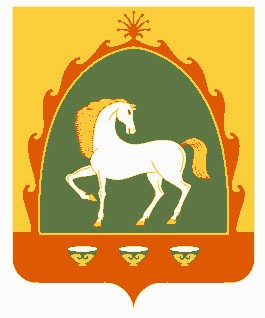 БАЙМАК РАЙОНЫМУНИЦИПАЛЬ РАЙОНЫНЫНМЕР»( АУЫЛ СОВЕТЫАУЫЛ БИЛ»М»hЕСОВЕТЫ453660, Баймак  районы, Мер24 ауылы, А.Игебаев урамы, 1Тел. 8 (34751) 4-28-44РЕСПУБЛИКА БАШКОРТОСТАНСОВЕТСЕЛЬСКОГО ПОСЕЛЕНИЯМЕРЯСОВСКИЙ СЕЛЬСОВЕТМУНИЦИПАЛЬНОГО РАЙОНАБАЙМАКСКИЙ РАЙОН453660, Баймакский  район, с.Мерясово, ул.А.Игибаева, 1Тел. 8 (34751 ) 4-28-44?АРАР«12 » апрель  2017 й.№ 63РЕШЕНИЕ« 12» апреля 2017 г.Наименование кода группы, подгруппы, статьи, подстатьи, элемента, подвида доходов, классификации операций сектора государственного управления, относящихся к доходам бюджетовКод бюджетной классификации Российской ФедерацииКассовое исполнение, руб.Всего 1 965 073,38НАЛОГОВЫЕ И НЕНАЛОГОВЫЕ ДОХОДЫ1000000000     0000  000384 873,38НАЛОГИ НА ПРИБЫЛЬ, ДОХОДЫ1010000000     0000  0007 733,49Налог на доходы физических лиц1010200001     0000  1107 733,49Налог на доходы физических лиц с доходов, источником которых является налоговый агент, за исключением доходов, в отношении которых исчисление и уплата налога осуществляются в соответствии со статьями 227, 227.1 и 228 Налогового кодекса Российской Федерации1010201001     0000  1107 733,49НАЛОГИ НА СОВОКУПНЫЙ ДОХОД1050000000     0000  000     63,60Единый сельскохозяйственный налог1050300001     0000  110     63,60НАЛОГИ НА ИМУЩЕСТВО1060000000     0000  110261 431,30Налог на имущество физических лиц1060100000     0000  11015 752,49Налог на имущество физических лиц, взимаемый по ставкам, применяемых к объектам налогообложения, расположенных в границах  сельских поселений1060103001     0000  11015 752,49Земельный налог1060600000   0000  110245 678,81Земельный налог с организаций1060603000   0000  11042 045,00Земельный налог с организаций, обладающих земельным участком, расположенным в границах сельских поселений1060603310   0000  11042 045,00Земельный налог с физических лиц1060604000   0000  110203 633,81Земельный налог с физических, обладающих земельным участком, расположенным в границах сельских поселений1060604310   0000  110203 633,81ГОСУДАРСТВЕННАЯ ПОШЛИНА1080000000     0000  000    6 890,00Государственная пошлина за совершение нотариальных действий (за исключением действий, совершаемых консульскими учреждениями Российской Федерации)1080400001    0000 1106 890,00Государственная пошлина за совершение нотариальных действий должностными лицами органов местного самоуправления, уполномоченными в соответствии с законодательными актами Российской Федерации на совершение нотариальных действий1080402001    0000 110 6 890,00Доходы от реализации имущества, находящегося в оперативном управлении учреждений1140205310    0000   41066 850,00Доходы от продажи земельных участков1140602510   0000   4308 610,00Невыясненные поступления1170105010   0000   180-550,00ПРОЧИЕ НЕНАЛОГОВЫЕ ДОХОДЫ117 05050 10 0000 18033 844,99Прочие неналоговые доходы бюджетов сельского поселения117 05050 10 0000 18033 844,99БЕЗВОЗМЕЗДНЫЕ ПОСТУПЛЕНИЯ2000000000     0000  000     1 580 200,00БЕЗВОЗМЕЗДНЫЕ ПОСТУПЛЕНИЯ ОТ ДРУГИХ БЮДЖЕТОВ БЮДЖЕТНОЙ СИСТЕМЫ РОССИЙСКОЙ ФЕДЕРАЦИИ2020000000     0000  000     1 580 200,00Дотации бюджетам субъектов Российской Федерации и муниципальных образований2020100000     0000  151     940 900,00Дотации на выравнивание бюджетной обеспеченности2020100100     0000  151     196 400,00Дотации бюджетам поселений на выравнивание бюджетной обеспеченности2020100110     0000  151     196 400,00Дотации бюджетам на поддержку мер по обеспечению сбалансированности бюджетов2020100300     0000  151      744 500,00Дотации бюджетам поселений на поддержку мер по обеспечению сбалансированности бюджетов2020100310     0000  151     744 500,00Субвенции бюджетам на осуществление первичного воинского учета на территориях, где отсутствуют военные комиссариаты2020301500     0000  151     39 300,00Субвенции бюджетам сельских поселений на осуществление первичного воинского учета на территориях, где отсутствуют военные комиссариаты2020301510     0000  151     39 300,00Прочие субсидии бюджетам сельских поселений2020299910    7101   151100 000,00Межбюджетные трансферты, передаваемые бюджетам сельских  поселений 2020499910     0000  151     500 000,00Прочие межбюджетные трансферты, передаваемые бюджетам поселений2020499910     7502  151     400 000,00Прочие межбюджетные трансферты, передаваемые бюджетам  сельских поселений2020499910     7503  151     100 000,00НаименованиеКоды бюджетной классификацииКоды бюджетной классификацииКоды бюджетной классификацииКоды бюджетной классификацииКассовое исполнение, руб.НаименованиеВедом-воРзПрЦсВрКассовое исполнение, руб.ВСЕГО 1 931 971,81Администрация сельского поселения Мерясовский сельсовет муниципального района  Баймакский район РБ791 1 931 971,81Общегосударственные расходы 79101001 185 083,76Функционирование высшего должностного лица субъекта Российской Федерации и муниципального образования7910102436 796,06Непрограммные расходы79101029900000000436 796,06Глава муниципального образования79101029900002030436 796,06Расходы на выплаты персоналу в целях обеспечения выполнения функций муниципальными органами, казенными учреждениями, органами управления государственными внебюджетными фондами79101029900002030100436 796,06Функционирование Правительства Российской Федерации, высших исполнительных органов государственной власти субъектов Российской Федерации, местных администраций7910104748 287,70Непрограммные расходы79101049900000000748 287,70Аппарат органов государственной власти79101049900002040748 287,70Расходы на выплаты персоналу в целях обеспечения выполнения функций муниципальными органами, казенными учреждениями, органами управления государственными внебюджетными фондами79101049900002040100510 075,95Закупка товаров, работ и услуг для муниципальных нужд79101049900002040200231 106,43Иные бюджетные ассигнования791010499000020408007 105,32НАЦИОНАЛЬНАЯ ОБОРОНА791020039 300,00Мобилизационная и вневойсковая подготовка791020339 300,00Непрограммные расходы7910203990000000039 300,00Субвенции на осуществление первичного воинского учета на территориях, где отсутствуют военные комиссариаты7910203990005118039 300,00Расходы на выплаты персоналу в целях обеспечения выполнения функций государственными органами, казенными учреждениями, органами управления государственными внебюджетными фондами7910203990005118010018 320,23Закупка товаров, работ и услуг для государственных нужд Республики Башкортостан7910203990005118020020 979,77Дорожное хозяйство  (дорожные фонды)79104091400000000100 000,00Закупка товаров, работ и услуг для государственных нужд Республики Башкортостан79104091400074040200100 000,00Другие вопросы в области национальной экономики79104121400000006 000,00Закупка товаров, работ и услуг для государственных нужд Республики Башкортостан791041214000033302006 0000,00ЖИЛИЩНО-КОММУНАЛЬНОЕ ХОЗЯЙСТВО7910500588 838,05Коммунальное хозяйство0502173 582,05Закупка товаров, работ и услуг для муниципальных нужд0502140000356020073 582,05Закупка товаров, работ и услуг для муниципальных нужд05021400072010200100 000,00Благоустройство7910503415 256,00Непрограммные расходы79105039900000000415 256,00Прочие мероприятия по благоустройству городских округов и поселений7910503990000605015 256,00Закупка товаров, работ и услуг для муниципальных нужд7910503990000605020015 256,00Прочие мероприятия по благоустройству городских округов и поселений79105031400074040400 000,00Закупка товаров, работ и услуг для муниципальных нужд79105031400074040200400 000,00Другие вопросы в области культуры,кинематографии791080012 750,00Культура791080412 750,00Непрограммные расходы7910804140000000012 750,00Мероприятия в сфере культуры, кинематографии, средств массовой информации7910804140004500012 750,00Государственная поддержка в сфере культуры, кинематографии, средств массовой информации7910804140004587012 750,00Закупка товаров, работ и услуг для муниципальных нужд7910804140004587020012 750,00НаименованиеРзПрСуммаВСЕГО 1 931 971,81Общегосударственные расходы 01001 185 083,76Функционирование высшего должностного лица субъекта Российской Федерации и муниципального образования0102436 796,06Функционирование Правительства Российской Федерации, высших исполнительных органов государственной власти субъектов Российской Федерации, местных администраций0104748 287,70НАЦИОНАЛЬНАЯ ОБОРОНА020039 300,00Мобилизационная и вневойсковая подготовка020339 300,00Национальная экономика0400106 000,00Сельское хозяйство и рыболовство04126 000,00Дорожное хозяйство  (дорожные фонды)0409100 000,00ЖИЛИЩНО-КОММУНАЛЬНОЕ ХОЗЯЙСТВО0500588 838,05Коммунальное хозяйство0502173 582,05Благоустройство0503415 256,00КУЛЬТУРА, КИНЕМАТОГРАФИЯ, СРЕДСТВА МАССОВОЙ ИНФОРМАЦИИ080012 750,00Другие вопросы в области  культуры, кинематографии080412 750,00Наименование кода группы, подгруппы, статьи, подстатьи, элемента, программы (подпрограммы), экономической классификации источников финансирования бюджетаКод бюджетной классификации Российской ФедерацииКассовое исполнение, руб.ОРГАНЫ МЕСТНОГО САМОУПРАВЛЕНИЯ791ИСТОЧНИКИ ВНУТРЕННЕГО ФИНАНСИРОВАНИЯ ДЕФИЦИТОВ БЮДЖЕТОВ0100000000 0000 00033 101,57Изменение остатков средств на счетах по учету средств бюджета0105000000 0000 00033 101,57Прочие остатки средств бюджета0105020000 0000 00033 101,57Прочие остатки денежных средств бюджета0105020100 0000 00033 101,57Прочие остатки денежных средств бюджетов муниципальных районов0105020105 0000 00033 101,57Прочие остатки денежных средств на начало отчетного периода0105020105 0000 001     -30133,06Прочие остатки денежных средств на конец отчетного периода0105020105 0000 00263 234,63